ОБЩИЕ СВЕДЕНИЯ О ПРЕПОДАВАТЕЛЕ 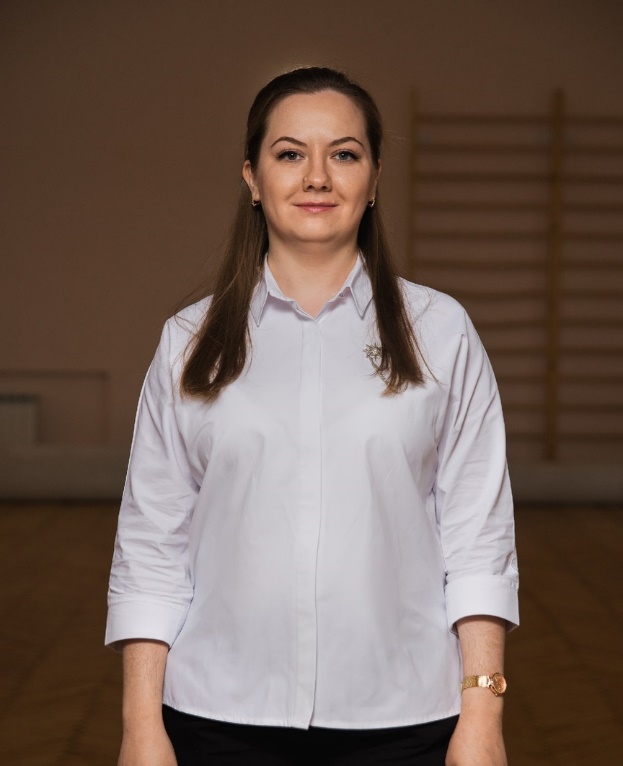 ФИО: Дьякова Марина Фёдоровна.Должность: преподаватель кафедры педагогики, психологии и коммуникативных дисциплин.Базовая специальность по диплому: Бакалавр по направлению подготовки 44.03.01 Педагогическое образование, Волгоградский государственный социально-педагогический университет (2015).Магистр по направлению подготовки 44.04.01 Педагогическое образование, Волгоградский государственный социально-педагогический университет (2017).«Исследователь. Преподаватель-исследователь» по направлению подготовки 44.06.01 Образование и педагогические науки, Волгоградский государственный социально-педагогический университет (2022).Ученая степень: нет.Курсы повышения квалификации:«Информационное и нормативно-правовое сопровождение инклюзивного высшего образования (Москва, ФГБОУ ВО «Российский государственный университет физической культуры, спорта, молодёжи и туризма», 2020 г.).«Цифровые технологии в области физической культуры и спорта» (ФГБОУ ВО «ВГАФК», 2021 г.).Программа профессиональной переподготовки «Физкультурно-оздоровительная и спортивно-массовая работа с населением»; Квалификация – Инструктор по спорту, специалист центра тестирования ВФСК «Готов к труду и обороне» (ГТО) (Факультет дополнительного образования и международного сотрудничества (ФДОиМС) ФГБОУ ВО «ВГАФК», 300 академических часов, 2021 г.).«Информационно-коммуникационные технологии как средство повышения качества образования» (АНО ДПО «Инновационный образовательный центр повышения квалификации и переподготовки «Мой университет», г. Петрозаводск, 2023 г.).«Современные подходы к укреплению общероссийской гражданской идентичности» (ФГБОУ ВО «Российский государственный университет им. А.Н. Косыгина, г.Москва, 36 академических часов, 2023 г.).ОБРАЗОВАТЕЛЬНАЯ ДЕЯТЕЛЬНОСТЬПеречень УМК по дисциплинам реализуемых Академией ОПОП, подготовленных преподавателем лично или в соавторстве:«Методика организации культурно-досуговой деятельности» (44.03.02. Психолого-педагогическое образование, профиль «Психология и социальная педагогика»), 2021 г.;«Семьеведение» (44.03.02. Психолого-педагогическое образование, профиль «Психология и социальная педагогика»), 2021 г.;«Технологии социально-педагогической и социокультурной реабилитации» (44.03.02. Психолого-педагогическое образование, профиль «Психология и социальная педагогика»), 2021 г.;«Учебная (технологическая (проектно-технологическая) практика» (44.03.02. Психолого-педагогическое образование, профиль «Психология и социальная педагогика»), 2021 г.;«Производственная (технологическая (проектно-технологическая) практика» (44.03.02. Психолого-педагогическое образование, профиль «Психология и социальная педагогика»), 2021 г.;«Производственная (педагогическая) практика» (44.03.02. Психолого-педагогическое образование, профиль «Психология и социальная педагогика»), 2021 г.Перечень учебных изданий:Барыкина М.А. Мельникова М.Ф. Дневник вожатого: отчетная документация: учебное пособие / Барыкина М.А. Мельникова М.Ф. – Волгоград: ФГБОУ ВО «ВГАФК», 2021. – 26с.Барыкина М.А., Мельникова М.Ф., Методические рекомендации по выполнению и защите курсовых работ, докладов, рефератов: учебно-методическое пособие / М. А. Барыкина, М. Ф. Мельникова. – Волгоград: Волгоградская государственная академия физической культуры, 2022. – 63 с.Методические рекомендации по использованию активных методов обучения студентов / М. А. Барыкина, И. В. Бганцева, Н. А. Боженова [и др.]. – Волгоград: Волгоградская государственная академия физической культуры, 2022. – 104 с.Проведенные открытые занятия:11.02.2021 г. Семинарское занятие «Педагогический процесс» (Педагогика и психология (Педагогика), 49.03.02. Физическая культура для лиц с отклонениями в состоянии здоровья (адаптивная физическая культура), 1 курс, группа 101-А);18.02.2021 г. Семинарское занятие «Теория обучения» (Педагогика и психология (Педагогика), 49.03.02. Физическая культура для лиц с отклонениями в состоянии здоровья (адаптивная физическая культура), 1 курс, группа 101-А);29.09.2021 г. Семинарское занятие «Особенности воспитания лиц с ОВЗ в системе общего образования» (Специальная педагогика, 49.03.02. Физическая культура для лиц с отклонениями в состоянии здоровья (адаптивная физическая культура), 2 курс, группа 201-А);30.09.2022 г. Семинарское занятие «Психология профессионального самоопределения. Психологические основы профотбора» (Профессиональное самоопределение детей и молодёжи (с практикумом), 44.03.02 Психолого- педагогическое образование, 2 курс, 201-П);- 10.04.2023 г. семинарское занятие «Экспертиза социально-педагогических проектов» (Социально-педагогическое проектирование, 44.03.02 Психолого-педагогическое образование, 2 курс, 201-П).НАУЧНО-ИССЛЕДОВАТЕЛЬСКАЯ ДЕЯТЕЛЬНОСТЬМельникова, М.Ф. Содержание профессиональной готовности будущих учителей физической культуры к проектированию программ воспитания / М.Ф. Мельникова // Известия Волгоградского государственного педагогического университета. – 2020. – № 6(149). – С. 18-21.Мельникова, М.Ф. Изменения в профессиональной подготовке будущих учителей физической культуры на основе гендерного подхода / М.Ф. Мельникова // Гендерные трансформации в ментальности и социализации учащейся молодёжи: сборник научных статей, Москва, 10 апреля 2020 года. – Санкт-Петербург: ООО "НИЦ АРТ", 2020. – С. 163-168.Геращенко Н.В., Барыкина М.А., Мельникова М.Ф. Инновационная роль конкурсов в профессиональном развитии молодых специалистов / Н.В. Геращенко, М.А. Барыкина, М.Ф. Мельникова // Инновации в образовании. – 2021. – № 7. – С. 111-121.Жирнов А.А., Мельникова М.Ф., Геращенко Н.В. Использование инструментов корпоративной культуры в работе спортивных организаций / А.А. Жирнов, М.Ф. Мельникова, Н.В. Геращенко // Теоретические и методологические аспекты подготовки специалистов для сферы физической культуры, спорта и туризма: сборник материалов I-й Международной научно-практической конференции, Волгоград, 20–21 октября 2021 года / под общей ред. Горбачевой В.В., Борисенко Е.Г.. – Волгоград: Волгоградская государственная академия физической культуры, 2021. – С. 277-280.Сучилин А.А, Мельникова М.Ф. Особенности дистанционного обучения в вузах физической культуры (на примере спортивных и педагогических дисциплин) / А.А. Сучилин, М.Ф. Мельникова // Известия Волгоградского государственного педагогического университета. – 2021. – № 1(154). – С. 110-114.Бондаренко, Д. В. Социальная значимость корпоративных культур в управлении и развитии спортивных организаций / Д. В. Бондаренко, М. Ф. Мельникова // Актуальные социально-экономические проблемы развития общества в России и за рубежом : Сборник материалов III Всероссийской научно-практической конференции с международным участием, Волгоград, 26 ноября 2021 года. – Волгоград: Общество с ограниченной ответственностью "Амирит", 2021. – С. 795-798.Геращенко, Н. В. Ценностно-смысловые ориентации как составляющая профессионального благополучия будущих специалистов в области физической культуры и спорта / Н. В. Геращенко, М. А. Барыкина, М. Ф. Мельникова // Актуальные вопросы физического и адаптивного физического воспитания в системе образования : сборник материалов, Волгоград, 26–27 апреля 2022 года. Том 4. – Волгоград: Волгоградская государственная академия физической культуры, 2022. – С. 65-71.Фитисова, А. М. Регуляция психоэмоционального состояния школьников средствами дыхательной гимнастики / А. М. Фитисова // Актуальные вопросы физического и адаптивного физического воспитания в системе образования : сборник материалов, Волгоград, 26–27 апреля 2022 года. Том 4. – Волгоград: Волгоградская государственная академия физической культуры, 2022. – С. 275-280.Индекс ХиршаКоличество публикацийЧисло цитированийЧисло самоцитирований11050